Številka: Datum:   10. 5. 2022	OBČINA KOMENOBČINSKI SVETNa podlagi 30. člena Statuta Občine Komen (Uradni list RS, št. 80/09, 39/14, 39/16) vam v obravnavo in sprejem pošiljam  Predlog Sklepa o seznanitvi z Analizo učinkovitosti za projekt »Odcepitev enot Komen in Štanjel od Vrtca Sežana in priključitev k Osnovni šoli Komen«Obrazložitev:Občina Komen je februarja 2021 pri podjetju JHP projektne rešitve d.o.o. naročila izdelavo Analize učinkovitosti za projekt »Odcepitev enot Komen in Štanjel od Vrtca Sežana in priključitev k Osnovni šoli Komen«.13. aprila 2022 nam je bila posredovana končna verzija analize, ki je bila nato posredovana Osnovni šoli Komen ter Vrtcu Sežana z zaprosilom, da nanjo podajo mnenje. Pridobljeni mnenji sta priloženi gradivu.V skladu z 62. členom Poslovnika Občinskega sveta Občine Komen (Uradni list RS, št. 80/09, 39/14) je gradivo obravnaval Odbor za negospodarstvo in družbene dejavnosti.Analizo učinkovitosti za projekt »Odcepitev enot Komen in Štanjel od Vrtca Sežana in priključitev k Osnovni šoli Komen« vam pošiljamo v seznanitev.Priloga:analiza učinkovitosti,mnenje OŠ Komen,mnenje Vrtca Sežana,predlog sklepa.Številka: 				Datum: 		Na podlagi 16. člena Statuta Občine Komen (Uradni list RS, št. 80/09, 39/14, 39/16) je Občinski svet Občine Komen na svoji -----. redni seji, dne ------ sprejel naslednji SKLEP1.Občinski svet Občine Komen se je seznanil z Analizo učinkovitosti za projekt »Odcepitev enot Komen in Štanjel od Vrtca Sežana in priključitev k Osnovni šoli Komen«2.Ta sklep velja takoj.Pripravila:Soraja Balantičvišja svetovalka III    mag. Erik Modic     župan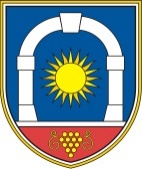 Občina KomenObčinski svetKomen 866223 KomenPREDLOG SKLEPA             mag. Erik Modicžupan